BEFORE ME, the undersigned notary public, personally came and appeared ____________________ who, being sworn, declared as follows: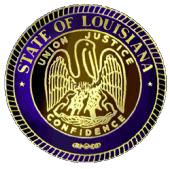 I currently hold the position of _____________________________ with _________________________ (the “Vendor”), and I hereby certify that I have the authority to attest to the following on behalf of the Vendor.In accordance with the requirements of Act 288 of the Louisiana 2021 Regular Session and Act 695 of the Louisiana 2022 Regular Session, I have personally read and reviewed Louisiana Revised Statute 39:1753.1, and attest as follows:None of the telecommunications and/or video surveillance equipment or services that are included in the Vendor’s proposal are prohibited under Louisiana Revised Statute 39:1753.1, as none of it is:Telecommunications equipment produced by Huawei Technologies Company or ZTE Corporation, or any subsidiary or affiliate of such entities, as described in Section 889(f)(3)(A) of the John S. McCain National Defense Authorization Act for Fiscal Year 2019.Video surveillance equipment or telecommunications equipment produced by Hytera Communications Corporation, Hangzhou Hikvision Digital Technology Company, Dahua Technology Company, or any subsidiary or affiliate of such entities, as described in Section 889(f)(3)(B) of the John S. McCain National Defense Authorization Act for Fiscal Year 2019.Telecommunications or video surveillance equipment or services produced or provided by an entity found to be owned, controlled, or otherwise connected to the government of the People's Republic of China, as described in Section 889(f)(3)(D) of the John S. McCain National Defense Authorization Act for Fiscal Year 2019.Any product or equipment, regardless of manufacturer, containing as a component any equipment identified by paragraphs (a) through (c) above. This may include but is not limited to the following:Computers or other equipment containing a component which enables any form of network connectivity or telecommunications regardless of whether the equipment is regularly connected to a network.Building automation, environmental controls, access controls, or facility management and monitoring systems.Voting machines, peripherals, and election systems that are a product, or a component thereof, that is identified as being produced by those entities listed in paragraphs (a) through (c) above, shall be prohibited telecommunications or video surveillance equipment pursuant to La. R.S. 39:1753.1.Any services provided using any equipment identified by paragraphs (a) through (e) above.  In accordance with La. R.S. 39:1753.1(E), any vendor or other entity found to supply telecommunications or video surveillance equipment or services that were prohibited at the time of procurement shall, at its own expense, replace the prohibited telecommunications or video surveillance equipment or services with nonprohibited equipment or services of at least equal quality and performance. A false certification or failure to comply with the provisions of La. R.S. 39:1753.1 shall result in the cancellation of the contract and the Vendor will be subject to debarment or suspension in accordance with La. R.S. 39:1672.							_______________________________________AFFIANTWITNESS:	________________________________Signature________________________________Printed NameWITNESS:	________________________________Signature________________________________Printed NameTHUS DONE AND SUBSCRIBED before me on this ____ day of __________, 202___ in __________________, ____________________._______________________________NOTARY PUBLICMy commission expires: __________________________	 